Bogotá, 25 de noviembre de 2020Presidente NESTOR LEONARDO RICO RICO Comisión Tercera ConstitucionalHonorable Cámara de Representantes CiudadREF: Informe de ponencia para primer debate al Proyecto de Ley 256 de 2020 “Por medio del cual se crean herramientas tributarias para la lucha contra la inequidad de género”Cordialmente 
DAVID RICARDO RACERO MAYORCA
Representante a la Cámara por Bogotá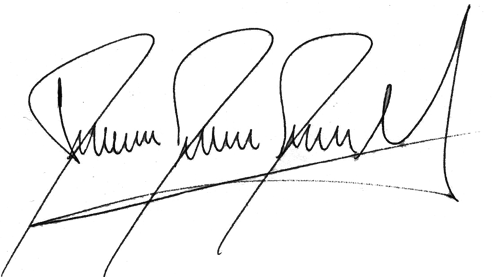 Antecedentes legislativos El presente proyecto de ley fue radicado por el Congresista David Ricardo Racero Mayorca en la Cámara de Representantes en la legislatura 2020-2021. Exposición de motivos El presente proyecto de ley busca generar estadísticas tributarias con enfoque de género. Se busca perfeccionar el análisis de la desigualdad de género en los asuntos tributarios en el país, lo que permite tomar mejores decisiones de política pública. Puntualmente, en este proyecto de ley se quiere implementar una casilla de sexo en el documento de declaración de renta de las personas naturales. Esta casilla tendrá la opción Masculino, Femenino y Otro.Elementos tributarios de las personas naturalesEl decreto 2345 de 2019 establece los valores topes de patrimonio bruto, ingresos, compras con tarjeta, consumo en general y valor acumulado de las consignaciones bancarias de los cuales los contribuyentes están obligados a pagar renta.Las personas naturales que en el año gravable 2019 cumplieron con alguna de las siguientes condiciones, están obligados a presentar la Declaración de Renta y Complementario para dicha vigencia:Patrimonio bruto superior a $154.215.000 (4.500 UVT) a 31 de diciembre de 2019.Ingresos brutos iguales o superiores a $47.978.000 (1.400 UVT) durante el año 2019.Consumos con tarjeta de crédito superiores a $47.978.000 (1.400 UVT) durante el año 2019.Compras y consumos totales superiores a $47.978.000 (1.400 UVT) durante el año 2019.Consignaciones bancarias, depósitos o inversiones financieras por valor total acumulado superior a $47.978.000 (1.400 UVT) durante el año 2019.Ser responsable del Impuesto sobre las Ventas (IVA) al cierre del año gravable 2019.Según la Dian, en 2019 hubo 3.211.960 millones de declarantes. 	Tabla. Número de declarantes año 2019.Fuente: Elaboración propiaEntre el año 2018 y 2019 hubo un aumento de declarantes en 11%, y entre 2019 y 2017 hubo un aumento del 31%. Esto se explica principalmente por el aumento de los ingresos y patrimonio de las personas de mayor ingreso en el país. DIAN (2016) realizó un estudio que desagregó por género las declaraciones de renta. Esto fue con base a los números de cédula para hombres y mujeres, y, para los números que no era posible esta diferenciación, se realizó a partir del nombre de pila. Finalmente, el estudio contó con alrededor de 1,5 millones de personas naturales declarantes para el año 2014.Al analizar la posesión de activos, se estimó que, en promedio, las declarantes mujeres tenían un activo de $354 millones mientras que, si el declarante era hombre, los activos promedio eran de $411 millones. En otra palabras, una mujer promedio declarante de renta en el año 2014 poseía activos equivalentes al 86% de los activos para el hombre declarante de renta. Al realizar comparaciones a nivel patrimonial, la diferencia entre géneros se reduce, ya que el patrimonio líquido de las mujeres es en promedio el 92% de la misma variable para los hombres (DIAN, 2016). Ahora bien, con relación a la diferencia de ingreso esta resultó ser la más alta, pues para el año de referencia, en promedio, las mujeres obtuvieron ingresos de 98 millones de pesos, mientras que, para los hombres, el promedio fue de 171 millones de pesos. Lo anterior quiere decir que, en promedio, las mujeres reportaron un 58% de los ingresos reportados por los hombres. Estas cifras son muy interesantes porque son más exactas que las encuestas publicadas por el DANE toda vez que son cifras reportadas por todos los constribuyentes y no por un número de encuestados como sucede en las encuestas del Dane. La exactitud de los datos de los contribuyentes no es posible obtenerla de ninguna otra fuente estadística. Es por esto, que tener una casilla de sexo en estas declaraciones, permitiría a las autoridades tener estadísticas agregadas en esta materia lo que permitiría tener estadísticas más completas sobre este tema. Avances estadísticos en materia de géneroEl Gobierno Nacional ha propendido por tener bases estadísticas más completas, esto para poder tomar mejores decisiones en materia de política pública. Por ejemplo, el Plan Nacional de Desarrollo 2018 – 2022 creó un trazador presupuestal para la equidad de la mujer con el fin de que las entidades públicas que reciben recursos del Presupuesto General de la Nación tengan identificadas inversiones y apuestas para el cierre de las brechas de género en el país. Igualmente el Dane tiene encuestas dirigidas a obtener información sobre la desigualdad de género. Encuestas como la del uso del tiempo y la de la economía del ciudado permiten tener datos sobre inequidad de género en el país.Problemática de género en el país Las mujeres encuentran menores oportunidades de empleo, expresadas en menores tasas de participación, mayor riesgo de desempleo y mayor duración del mismo: en promedio, una mujer dura desempleada 18 meses, mientras que para los hombres ese periodo es de 7 meses.Gráfica. Indicadores laborales por edad y género en Colombia 
Fuente: Roberto Sánchez y Diego Mejía, Base de la Gran Encuesta Integrada de Hogares [GEIH] del Departamento Administrativo Nacional de Estadística [DANE] (2018).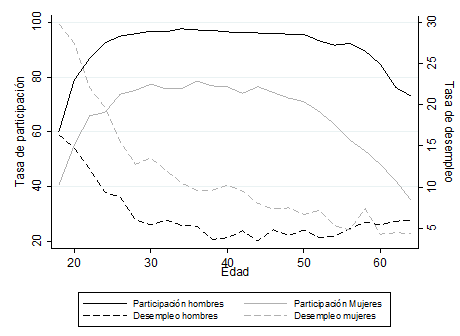 La anterior gráfica evidencia la brecha entre hombres y mujeres en términos de participación y desempleo, pues mientras una mujer a los 30 años tiene un nivel de participación de alrededor 78%, un hombre de la misma edad está aproximadamente en un 97%. Así mismo, la curva de desempleo es significativamente más alta para las mujeres que para los hombres.Todas estas cifras se obtienen gracias a que las instituciones del Estado han permitido diferenciar las características de género, edad, género entre otras características de los ciudadanos.Conceptos sobre el proyecto de leyConcepto Consejería Presidencia La Consejería Presidencial para la Equidad de la Mujer, que es una dependencia adscrita a la Vicepresidencia de la República, considera que el establecimiento de casillas como género, sexo e identidad de género en la declaración de renta de persona natural, puede permitir apoyar procesos de recolección de datos con enfoque de género, fortalece la documentación y análisis de la información sobre las mujeres y la equidad de Género en el país.  Concepto Instituto Colombiano de Derecho Tributario – ICDT Según el Instituto Colombiano de Derecho Tributario, revelar información económica de los hogares según el género no atentaría contra ningún principio constitucional de información anónima, y puede hacerse de la mano del Departamento Administrativo Nacional de Estadística. Concepto DIAN: La DIAN plantea varios argumentos sobre los cuales apoya su decisión de dar un concepto negativo a la propuesta del proyecto de ley.El artículo 2 del Estatuto Tributario contempla como sujetos pasivos de los tributos a los “contribuyentes”, por esta simple naturaleza, sin distinción de sexo, raza o edad. Las normas del Estatuto Tributario no presentan tratos especiales a los contribuyentes por su género, sexo o raza, lo único que interesa son los hechos generadores de impuestos y el pago correspondiente de los tributos. El Registro Único Tributario es el único mecanismo para identificar y clasificar a los contribuyentes, y cualquier otra persona que tenga alguna obligación tributaria administrada por la DIAN, por esto, la información que se pretende agregar no guarda ninguna relación con la competencia de la entidad en términos de impuestos, para esto hay otras entidades para la información estadística, como el DANE. Los requisitos fundamentales que deben contener las declaraciones de impuesto, es la información que permita identificar al contribuyente, el artículo 555-1 del Estatuto Tributario señala que para efectos tributarios únicamente es necesario el Número de Identificación Tributaria – NIT, que se expide a través del RUT. Si se divulgan los datos de género del Registro Único Tributario, sería brindar información que cuenta con la protección de ley de datos personales que debe ser manejada con total reserva.Los registros de los contribuyentes solo deben tener información de relevancia tributaria, la información de sexo o género es irrelevante Respecto al concepto de la Dian es importante señalar que hay una interpretación érronea sobre el proyecto de ley por parte de la entidad. No se van a revelar datos individuales de personas que hacen las declaraciones de renta.Hoy en día, la Dian tiene estadísticas agregadas de los contribuyentes donde es posible identificar lugar de residencia, tipo de ingresos etc. Agregando la casilla de sexo se permitiría tener la identificación agregada de mujeres, hombres y otro.La información de sexo sí es relevante para toma de decisiones de política pública. Por esta razón el Gobierno Nacional encabezado por Iván Duque ha creado trazadores de género en sus estadísticas. Concepto fiscalToda vez que este proyecto no tiene impacto fiscal, el concepto de aprobación Ministerio de Hacienda no es necesario para la aprobación del proyecto. Posibles causales de impedimentos para el debateSegún la normativa colombiana un congresista debe declararse impedido en caso de tener un conflicto de interés en un proyecto de ley. Sin emargo, ningún congresistas, ni hombre ni mujer, se vería beneficiado por este proyecto toda vez que se permite la generación de estadísticas a nivel agregado en el país. Modificaciones al Proyecto de Ley ProposiciónSolicito a la Comisión Tercera de la Cámara de Representantes dar primer debate al Proyecto de Ley 256 de 2020 Cámara “Por medio del cual se crean herramientas tributarias para la lucha contra la inequidad de género”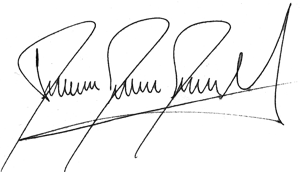 DAVID RACERO MAYORCARepresentante a la Cámara por BogotáTexto propuesto para primer debateProyecto de ley Número 256 de 2020“Por medio del cual se crean herramientas tributarias para la lucha contra la inequidad de género”El Congreso de ColombiaDecreta Artículo 1. Objeto. El presente proyecto de ley tiene como objeto implementar una casilla de género en el formulario de declaración de renta de personas naturales para mejorar los diagnósticos existentes relacionados con la desigualdad de género.Artículo 2. Agréguese un parágrafo nuevo al artículo 555-2 del Estatuto Tributario Nacional acerca del Registro Único Tributario-RUT, el cual quedará así:Parágrafo 5. La Dirección de Impuestos y Aduanas Nacionales determinará el formulario de inscripción y actualización del Registro Único Tributario. El formulario de declaración de renta de personas naturales deberá contar con una casilla donde la persona natural contribuyente pueda registrar su sexo . Esta casilla contará con las opciones “Femenino”, “Masculino” y “Otro”. La Dirección de Impuestos y aduanas Nacionales actualizará de oficio los RUT ya expedidos que no contengan la identificación del género de las personas naturales desde la vigencia fiscal del año 2000, apoyándose para esta finalidad en la información de la Registraduría Nacional del Estado Civil.Artículo 3. Fecha de aplicación. Después de promulgada esta ley, la Dirección de Impuestos y Aduanas Nacionales, o quien haga su papel, actualizará el formulario para la declaración de renta que se menciona en el artículo 2 antes de la fecha inmediatamente más cercana al período de declaración de impuestos para personas naturales establecido en el calendario establecido por la Dirección de Impuestos y Aduanas Nacionales.Artículo 4. Vigencias y derogatorias. La presente ley rige a partir de su promulgación y deroga todas las disposiciones que le sean contrarias. DAVID RACERO MAYORCARepresentante a la Cámara por BogotáAñoCantidad20193.211.96020182.900.00020172.458.847Texto originalProposición para primer debateArtículo 2. Agréguese un parágrafo nuevo a 555-2 Registro Único Tributario-RUT el cual quedará así:Parágrafo 5. La Dirección de Impuestos y Aduanas Nacionales determinará el formulario de inscripción y actualización del Registro Único Tributario. El formulario de declaración de renta de personas naturales deberá contar con una casilla donde la persona natural contribuyente pueda registrar su género. Esta casilla contará con las opciones “Femenino”, “Masculino” y “Otro”. La Dirección de Impuestos y aduanas Nacionales actualizará de oficio los RUT ya expedidos que no contengan la identificación del género de las personas naturales, apoyándose para esta finalidad en la información de la Registraduría Nacional del Estado Civil.Artículo 2. Agréguese un parágrafo nuevo al artículo 555-2 del Estatuto Tributario Nacional acerca del Registro Único Tributario-RUT, el cual quedará así:Parágrafo 5. La Dirección de Impuestos y Aduanas Nacionales determinará el formulario de inscripción y actualización del Registro Único Tributario. El formulario de declaración de renta de personas naturales deberá contar con una casilla donde la persona natural contribuyente pueda registrar su sexo género. Esta casilla contará con las opciones “Femenino”, “Masculino” y “Otro”. La Dirección de Impuestos y aduanas Nacionales actualizará de oficio los RUT ya expedidos que no contengan la identificación del género de las personas naturales desde la vigencia fiscal del año 2000, apoyándose para esta finalidad en la información de la Registraduría Nacional del Estado Civil. 